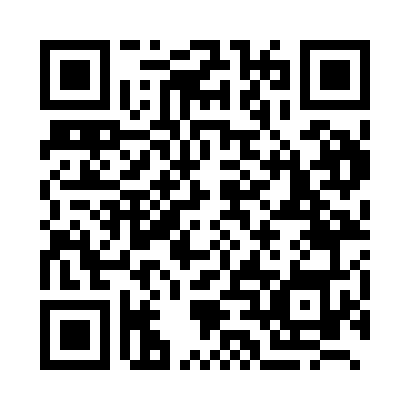 Prayer times for Boaco, NicaraguaWed 1 May 2024 - Fri 31 May 2024High Latitude Method: NonePrayer Calculation Method: Muslim World LeagueAsar Calculation Method: ShafiPrayer times provided by https://www.salahtimes.comDateDayFajrSunriseDhuhrAsrMaghribIsha1Wed4:085:2211:402:515:577:072Thu4:085:2211:402:525:577:073Fri4:075:2211:392:525:587:084Sat4:075:2111:392:535:587:085Sun4:065:2111:392:535:587:086Mon4:065:2011:392:545:587:097Tue4:055:2011:392:545:587:098Wed4:055:2011:392:555:597:099Thu4:045:1911:392:555:597:1010Fri4:045:1911:392:565:597:1011Sat4:035:1911:392:565:597:1012Sun4:035:1911:392:576:007:1113Mon4:035:1811:392:576:007:1114Tue4:025:1811:392:576:007:1115Wed4:025:1811:392:586:007:1216Thu4:025:1811:392:586:017:1217Fri4:015:1811:392:596:017:1318Sat4:015:1711:392:596:017:1319Sun4:015:1711:393:006:017:1320Mon4:005:1711:393:006:027:1421Tue4:005:1711:393:016:027:1422Wed4:005:1711:393:016:027:1523Thu4:005:1711:403:016:027:1524Fri3:595:1711:403:026:037:1525Sat3:595:1611:403:026:037:1626Sun3:595:1611:403:036:037:1627Mon3:595:1611:403:036:047:1728Tue3:595:1611:403:036:047:1729Wed3:595:1611:403:046:047:1730Thu3:585:1611:403:046:057:1831Fri3:585:1611:403:056:057:18